DIE REKTION DER VERBEN – REKCIJA GLAGOLAMnogi glagoli u nemačkom jeziku zahtevaju određene predloge. Ta pojava se naziva rekcija glagola. Ovi predlozi se često razlikuju od predloga koji uz iste glagole stoje u našem jeziku.Ich freue mich auf das Wochenende. – Radujem se vikendu.Ich freue mich über das Geschenk. – Radujem se poklonu.Ich warte auf dich schon lange. – Čekam te već dugo.antworten auf – odgovoriti na                                       reden über – govoriti odenken an – misliti na                                                      berichten über – izvestiti odanken für – zahvaliti  za                                                 hoffen auf  – nadati se (čemu)sich freuen auf – radovati se unapred                          glauben an – verovati u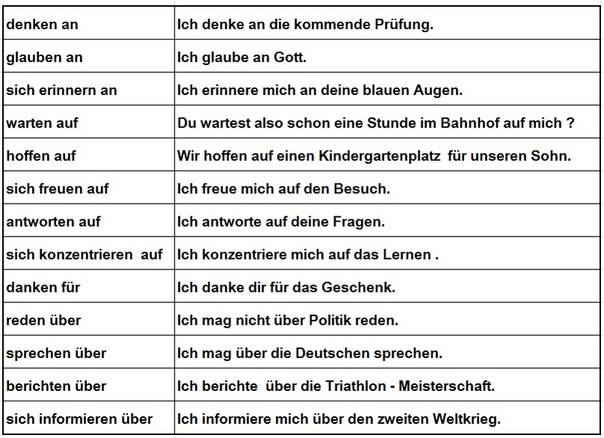 